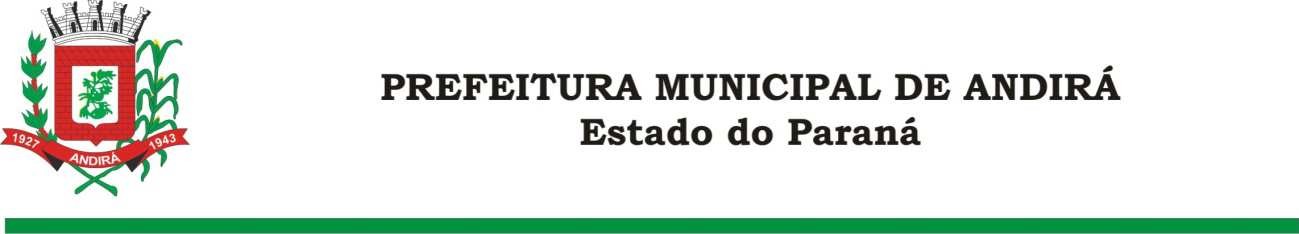 EDITAL DE DIVULGAÇÃO DO GABARITO– CARTÃORESPOSTA EDITAL Nº 02/2021PSS -ESTAGIÁRIOSCARTÃO-RESPOSTA01ABCD02ABCD03ABCD04ABCD05ABCD06ABCD07ABCD08ABCD09ABCD10ABCD11ABCD12ABCD13ABCD14ABCD15ABCD16ABCD17ABCD18ABCD19ABCD20ABCD